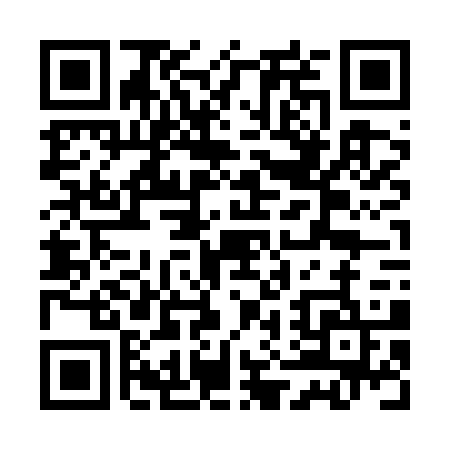 Prayer times for Kharacherite, BulgariaMon 1 Apr 2024 - Tue 30 Apr 2024High Latitude Method: Angle Based RulePrayer Calculation Method: Muslim World LeagueAsar Calculation Method: HanafiPrayer times provided by https://www.salahtimes.comDateDayFajrSunriseDhuhrAsrMaghribIsha1Mon5:227:001:225:527:459:172Tue5:206:581:225:527:469:183Wed5:186:571:225:537:479:204Thu5:166:551:215:547:499:215Fri5:146:531:215:557:509:236Sat5:126:511:215:567:519:247Sun5:106:501:205:567:529:268Mon5:086:481:205:577:539:279Tue5:066:461:205:587:549:2910Wed5:046:451:205:597:559:3011Thu5:026:431:195:597:579:3212Fri5:006:411:196:007:589:3313Sat4:586:401:196:017:599:3514Sun4:566:381:196:028:009:3615Mon4:546:361:186:028:019:3816Tue4:526:351:186:038:029:3917Wed4:506:331:186:048:039:4118Thu4:476:311:186:058:059:4219Fri4:456:301:186:058:069:4420Sat4:436:281:176:068:079:4621Sun4:416:271:176:078:089:4722Mon4:396:251:176:078:099:4923Tue4:376:241:176:088:109:5024Wed4:356:221:176:098:129:5225Thu4:336:211:166:098:139:5426Fri4:316:191:166:108:149:5527Sat4:296:181:166:118:159:5728Sun4:276:161:166:118:169:5929Mon4:256:151:166:128:1710:0030Tue4:236:131:166:138:1810:02